Проект рішення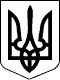 ВЕЛИКОСЕВЕРИНІВСЬКА СІЛЬСЬКА РАДА
КІРОВОГРАДСЬКОГО РАЙОНУ КІРОВОГРАДСЬКОЇ ОБЛАСТІДРУГА СЕСІЯ ВОСЬМОГО СКЛИКАННЯРІШЕННЯ (ПРОЕКТ)від «____» ____________ 2017року                                                               №с. Велика СеверинкаПро встановлення податку намайно в частині плати за землюВідповідно до  ст. 26 Закону України “Про місцеве самоврядування в Україні”, ст. ст. 274, 277, 281, 282, 284 Податкового кодексу України, та з метою забезпечення повноти надходження  податку на майно в частині плати за землю до місцевого бюджетуСІЛЬСЬКА РАДА ВИРІШИЛА:1. Встановити що платниками податку на майно в частині плати за землю є: - власники земельних ділянок, земельних часток (паїв); - землекористувачі.2. Об’єктом оподаткування є: - земельні ділянки, які перебувають у власності або користуванні; - земельні частки (паї), які перебувають у власності.3. Базою оподаткування є: - нормативна грошова оцінка земельних ділянок з урахуванням коефіцієнта індексації, визначеного відповідно до порядку, встановленого цим розділом; - площа земельних ділянок, нормативну грошову оцінку яких не проведено.4. Встановити наступні ставки податку за земельні ділянки грошову оцінку, яких проведено:А).Ставки податку за земельні ділянки по селу Велика Северинка:Б).Ставки податку за земельні ділянки по селу Підгайці:В).Ставки податку за земельні ділянки по селу Лозуватка:Г).Ставки податку за земельні ділянки по селу Кандаурове:Д) Ставки податку за земельні ділянки по селу Оситняжка:Є) Ставки податку за земельні ділянки по селу Петрове:5. Встановити ставку податку за земельні ділянки товарного сільськогосподарського виробництва (паї) грошова оцінка, яких проведена:1) для фізичних осіб в розмірі 0,95 % нормативної грошової оцінки земельної ділянки на рік з урахуванням коефіцієнтів індексації;2) для юридичних осіб в розмірі 1 % нормативної грошової оцінки земельної ділянки на рік з урахуванням коефіцієнтів індексації.6. Встановити ставки  податку за земельні ділянки нормативну грошову оцінку яких проведено, що перебувають у власності або в постійному користуванні суб’єктів господарювання: 1) землі промисловості  -  1% від нормативної грошової оцінки земельної ділянки; 2) землі комерції              - 3 % від нормативної грошової оцінки земельної ділянки; 3) землі водного фонду   - 3%  від нормативної грошової оцінки земельної ділянки; 4) інші землі                     - 2%  від нормативної грошової оцінки земельної ділянки; 5) рілля                            - 1 % від нормативної грошової оцінки земельної ділянки; 6) багаторічні насадження - 1% від нормативної грошової оцінки земельної ділянки;7) рекреаційні землі – 0,5% від нормативної грошової оцінки земельної ділянки.7. Встановити наступні ставки податку за земельні ділянки комунальної власності грошову оцінку, яких не проведено за межами населених пунктів:1) рілля                  0,80 % від нормативної грошової оцінки  ріллі по Кіровоградській області;2) сіножаті             0,30 % від нормативної грошової оцінки  ріллі по Кіровоградській області;3) пасовища             0,30 % від нормативної грошової оцінки  ріллі по Кіровоградській області;4) багаторічні насадження  0,50 % від нормативної грошової оцінки  ріллі по Кіровоградській області;5) житловий фонд     1% від нормативної грошової оцінки  ріллі по Кіровоградській області;6) землі промисловості 3% від нормативної грошової оцінки  ріллі по Кіровоградській області;7) землі комерції          5% від нормативної грошової оцінки  ріллі по Кіровоградській області;8) інші землі            3% від нормативної грошової оцінки  ріллі по Кіровоградській області.8. Встановити наступний порядок обчислення плати за землю: 1) платники плати за землю (крім фізичних осіб) самостійно обчислюють суму податку щороку станом на 1 січня і не пізніше 20 лютого поточного року подають відповідному контролюючому органу за місцезнаходженням земельної ділянки податкову декларацію на поточний рік; 2) нарахування фізичним особам сум податку проводиться контролюючими органами, які видають платникові до 1 липня поточного року податкове повідомлення-рішення про внесення податку.9. Визначити базовим податковим (звітним) періодом для плати за землю календарний рік. Базовий податковий (звітний) рік починається 1 січня і закінчується 31 грудня того ж року.10. Визначити наступний строк сплати плати за землю: 1) податкове зобов'язання щодо плати за землю, визначене у податковій декларації на поточний рік, сплачується рівними частками власниками та землекористувачами земельних ділянок за місцезнаходженням земельної ділянки за податковий період, який дорівнює календарному місяцю, щомісяця протягом 30 календарних днів, що настають за останнім календарним днем податкового (звітного) місяця; 2) податкове зобов'язання з плати за землю, визначене у податковій декларації, у тому числі за нововідведені земельні ділянки, сплачується власниками та землекористувачами земельних ділянок за місцезнаходженням земельної ділянки за податковий період, який дорівнює календарному місяцю, щомісяця протягом 30 календарних днів, що настають за останнім календарним днем податкового (звітного) місяця; 3) податок фізичними особами сплачується протягом 60 днів з дня вручення податкового повідомлення-рішення.11. Встановити, що від сплати податку звільняються: 1) інваліди першої і другої групи; 2) фізичні особи, які виховують трьох і більше дітей віком до 18 років; 3) пенсіонери (за віком); 4) ветерани війни та особи, на яких поширюється дія Закону України "Про статус ветеранів    війни, гарантії їх соціального захисту" .5) фізичні особи, визнані законом особами, які постраждали внаслідок Чорнобильської катастрофи.11.1 Звільнення від сплати податку за земельні ділянки, передбачене для відповідної категорії фізичних осіб Податковим кодексом України, поширюється на одну земельну ділянку за кожним видом використання у межах граничних норм: 1) для ведення особистого селянського господарства - у розмірі не більш як 2 гектари; 2) для будівництва та обслуговування житлового будинку, господарських будівель і споруд (присадибна ділянка): у селах - не більш як 0,25 гектара, в селищах - не більш як 0,15 гектара, в містах - не більш як 0,10 гектара; 3) для індивідуального дачного будівництва - не більш як 0,10 гектара; 4) для будівництва індивідуальних гаражів - не більш як 0,01 гектара; 5) для ведення садівництва - не більш як 0,12 гектара.11.2 Від сплати податку звільняються на період дії єдиного податку четвертої групи власники земельних ділянок, земельних часток (паїв) та землекористувачі за умови передачі земельних ділянок та земельних часток (паїв) в оренду платнику єдиного податку четвертої групи.12. Встановити пільги щодо сплати податку для юридичних осіб, що застосовуються з 01 січня 2018 року.12.1 Від сплати податку звільняються: 1) державні та комунальні підприємства та установи, які на 100 % фінансуються з державних, або місцевих бюджетів;2) державні підприємства лісового господарства;3) державні та комунальні підприємства та установи водного господарства, які на 100 % фінансуються з державних, або місцевих бюджетів;4) державні та комунальні заклади освіти, культури, охорони здоров”я;5) органи місцевого самоврядування.6) санаторно-курортні та оздоровчі заклади громадських організацій інвалідів, реабілітаційні установи громадських організацій інвалідів;7) громадські організації інвалідів України, підприємства та організації, які засновані громадськими організаціями інвалідів та спілками громадських організацій інвалідів і є їх повною власністю, де протягом попереднього календарного місяця кількість інвалідів, які мають там основне місце роботи, становить не менш як 50 відсотків середньооблікової чисельності штатних працівників облікового складу за умови, що фонд оплати праці таких інвалідів становить протягом звітного періоду не менш як 25 відсотків суми загальних витрат на оплату праці.Зазначені підприємства та організації громадських організацій інвалідів мають право застосовувати цю пільгу за наявності дозволу на право користування такою пільгою, який надається уповноваженим органом відповідно до Закону України "Про основи соціальної захищеності інвалідів в Україні". У разі порушення вимог цієї норми зазначені громадські організації інвалідів, їх підприємства та організації зобов'язані сплатити суми податку за відповідний період, проіндексовані з урахуванням інфляції, а також штрафні санкції згідно із законодавством;8) бази олімпійської та параолімпійської підготовки, перелік яких затверджується Кабінетом Міністрів України;9) заповідники, у тому числі історико-культурні, національні природні парки;10) органи державної влади та органи місцевого самоврядування, органи прокуратури, заклади, установи та організації, які повністю утримуються  за рахунок  коштів державного або місцевого бюджету;11) дошкільні та загальноосвітні навчальні заклади, заклади культури, науки  і освіти, охорони здоров’я, соціального захисту, фізичної культури та спорту, які повністю утримуються за  рахунок коштів державного або місяцевого бюджетів;12) садові товариства.13. Визначити наступні земельні ділянки, які не підлягають оподаткуванню земельним податком:13.1 Не сплачується податок за:1) сільськогосподарські угіддя зон радіоактивно забруднених територій, визначених відповідно до закону такими, що зазнали радіоактивного забруднення внаслідок Чорнобильської катастрофи (зон відчуження, безумовного (обов'язкового) відселення, гарантованого добровільного відселення і посиленого радіоекологічного контролю), і хімічно забруднених сільськогосподарських угідь, на які запроваджено обмеження щодо ведення сільського господарства;2) землі сільськогосподарських угідь, що перебувають у тимчасовій консервації або у стадії сільськогосподарського освоєння;3) земельні ділянки державних сортовипробувальних станцій і сортодільниць, які використовуються для випробування сортів сільськогосподарських культур;4) землі дорожнього господарства автомобільних доріг загального користування - землі під проїзною частиною, узбіччям, земляним полотном, декоративним озелененням, резервами, кюветами, мостами, штучними спорудами, тунелями, транспортними розв'язками, водопропускними спорудами, підпірними стінками, шумовими екранами, очисними спорудами і розташованими в межах смуг відведення іншими дорожніми спорудами та обладнанням, а також землі, що знаходяться за межами смуг відведення, якщо на них розміщені споруди, що забезпечують функціонування автомобільних доріг, а саме:а) паралельні об'їзні дороги, поромні переправи, снігозахисні споруди і насадження, протилавинні та протисельові споруди, вловлюючі з'їзди, захисні насадження, шумові екрани, очисні споруди;б) майданчики для стоянки транспорту і відпочинку, склади, гаражі, резервуари для зберігання паливно-мастильних матеріалів, комплекси для зважування великогабаритного транспорту, виробничі бази, штучні та інші споруди, що перебувають у державній власності, власності державних підприємств або власності господарських товариств, у статутному капіталі яких 100 відсотків акцій (часток, паїв) належить державі;5) земельні ділянки сільськогосподарських підприємств усіх форм власності та фермерських (селянських) господарств, зайняті молодими садами, ягідниками та виноградниками до вступу їх у пору плодоношення, а також гібридними насадженнями, генофондовими колекціями та розсадниками багаторічних плодових насаджень;6) земельні ділянки кладовищ, крематоріїв та колумбаріїв;7) земельні ділянки, на яких розташовані дипломатичні представництва, які відповідно до міжнародних договорів (угод), згода на обов’язковість яких надана Верховною Радою України, користуються приміщеннями та прилеглими до них земельними ділянками на безоплатній основі.8) земельні ділянки, надані для будівництва і обслуговування культових та інших будівель, необхідних для забезпечення діяльності релігійних організацій України, статути (положення) яких зареєстровано у встановленому законом порядку.14. Рішення Великосеверинівської сільської ради № 176 від 26 травня 2016 року з доповненням до рішення № 560 від 31 січня 2017 року та № 565 від 28 лютого 2017 року  та рішення Оситнязької сільської ради № 51 від 23 червня 2016 року та  № 101 від 02 лютого 2017 року  втрачають свою чинність з 01 січня 2018 року.15. Дане рішення набуває чинності з 01 січня 2018 року.16. Контроль за виконанням даного рішення покласти на сільського голову. УгіддяВартість 1 м2 угідь на 1995 рік грнКоєфіцієнт індексаціїВартість 1 м2 угідь на 2016 рік грнСтавка податку  % від НГОСтавка податку  грн// гаРілля0,228,423 1,850,15528,68Багаторічні  насадження0,405,7282,291,000229,00Сіножаті0,465,7282,630,10026,30пасовища0,255,7281,430,10014,30Житлова забудова5,176,07231,390,150470,85Землі промисловості6,056,07236,741,0003674,00Землі комерційного використання12,606,07276,512,00015302,00Господарські двори4,326,07226,231,0002623,00Інші землі2,616,07215,855,0007925,00УгіддяВартість 1 м2 угідь на 1995 рік грнКоєфіцієнт індексаціїВартість 1 м2 угідь на 2016 рік грнСтавка податку  % від НГОСтавка податку  грн// гаРілля0,358,4232,950,10029,50Багаторічні  насадження0,395,7282,231,100245,73Сіножаті0,085,7280,460,50023,00пасовища0,105,7280,570,1005,70Житлова забудова5,206,07231,570,150473,55Землі промисловості6,056,07236,741,0003674,00Землі комерційного використання11,066,07267,162,50016790,00Господарські двори4,056,07224,591,0002459,00Інші землі2,176,07213,186,0007908,00УгіддяВартість 1 м2 угідь на 1995 рік грнКоєфіцієнт індексаціїВартість 1 м2 угідь на 2016 рік грнСтавка податку  % від НГОСтавка податку  грн// гаРілля0,238,4231,940,15029,10Багаторічні  насадження0,405,7282,291,000229,00Сіножаті0,205,7281,140,20022,80пасовища0,105,7280,570,1005,70Житлова забудова2,096,07212,690,200253,80Землі промисловості3,356,07220,341,0002034,00Землі комерційного використання3,706,07222,474,0008988,00Інші землі0,876,0725,288,0004224,00УгіддяВартість 1 м2 угідь на 1995 рік грнКоєфіцієнт індексаціїВартість 1 м2 угідь на 2016 рік грнСтавка податку  % від НГОСтавка податку  грн// гаРілля0,198,4231,600,16025,60Багаторічні  насадження0,405,7282,291,000229,00Сіножаті0,165,7280,920,25023,00пасовища0,095,7280,520,20010,40Житлова забудова0,426,0722,550,800204,00Інші землі0,206,0721,2010,0001210,00УгіддяВартість 1 м2 угідь на 1995 рік грнКоєфіцієнт індексаціїВартість 1 м2 угідь на 2017 рік грнСтавка податку  % від НГОСтавка податку  грн// гаРілля0,714,7963,4050,3102,14Багаторічні  насадження0,404,7961,8990,5378102,14Сіножаті0,094,7960,43143пасовища0,094,7960,43143Житлова забудова37,22-2012 рік1,89770,610,0665469,58Землі промисловості37,22-2012 рік1,89770,612,0014122,80Землі комерційного використання37,22-2012 рік1,89770,611,007061,40Господарські двориІнші землі37,22-2012 рік1,89770,611,8813275,43Рілля --  для ведення товарного сільськогосподарського виробництва0,714,7963,4050,93316,63УгіддяВартість 1 м2 угідь на 1995 рік грнКоєфіцієнт індексаціїВартість 1 м2 угідь на 2017 рік грнСтавка податку  % від НГОСтавка податку  грн// гаРілля0,714,7963,4050,3102,14Багаторічні  насадження0,404,7961,8990,5378102,14Сіножаті0,094,7960,43143пасовища0,094,7960,43143Житлова забудова9,44 – 2012 рік1,89717,910,2622469,58Землі промисловостіЗемлі комерційного використанняГосподарські двориІнші земліРілля  для ведення товарного сільськогосподарського виробництва0,714,7963,4050,93316,63